МІНІСТЕРСТВО ОСВІТИ І НАУКИ УКРАЇНИЛьвівський національний університет імені Івана ФранкаФакультет іноземних мовКафедра англійської філологіїЗатвердженоНа засіданні кафедри англійської філологіїфакультету іноземних мовЛьвівського національного університету імені Івана Франка(протокол № 1 від 28.08.2020 р.)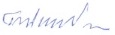 _______________________________ Завідувач кафедри проф. Білинський М. Е.Силабус з навчальної дисципліни « Історія англійської мови»,що викладається в межах ОПП«Англійська та друга іноземні мови і літератури»першого(бакалаврського) рівня вищої освітиза спеціальністю 035 Філологіягалузі знань 03 Гуманітарні наукиЛьвів 2020 р.Силабус Курсу « Історія англійської мови»2020-2021 навчального року Схема курсу: Всього годин: 90                         Лекцій – 20                         Практичних – 12                         Самостійна робота – 58МОДУЛЬ 1Змістовий модуль 1. External History of the Old English Period         Тема 1. Pre-Germanic Britain. The Germanic Settlement in Britain. The Anglo-Saxon                                   Heptachy. Bede. Chronological Division of the History of English.         Тема 2. Old English Dialects. King Alfred. Conversion to Christianity. The famous                            monasteries.         Тема 3.  Old English Alphabet and Written Records. Scandinavian Invasion.          МОДУЛЬ 2          Змістовий модуль 2. Internal History of Old English           Тема 4.  Old  English  Phonetics. Old English Morphology.          Тема 5.  Old English Vocabulary. Scandinavian Influence.           МОДУЛЬ 3                    Змістовий модуль 3. External History of ME and NE          Тема 6. The Norman Conquest and its Effect on English. Middle English Dialects and                             Written Records.             Тема 7. The Formation of the National Literary English Language.  King James Bible.          Тема 8. The Establishment of the Written Standard. Normalization period. First written                         Grammars and Dictionaries.           Тема 9. First written Grammars and Dictionaries. Samuel Johnson’s Dictionary.          МОДУЛЬ 4                 Змістовий модуль 4. Evolution of the Phonological and Grammatical  System  from the                                              11th to 18th c.          Тема 10. The Evolution of the Sound System in ME and NE.  Parts of Speech: Main Trends                           of  Development. Development of new Grammatical Forms and Categories.                          English Vocabulary from the 12th to 19th c. Теми практичних  занятьСамостійна  роботаІндивідуальне навчально - дослідне завдання                        Теми анотацій (рефератів):BedeHistoria  Ecclesiastica Gentis AnglorumGermanic Settlement in BritainChronological Divisions in the History of EnglishOld English KingdomsRunesRunic InscriptionsFranks CasketRuthwell CrossBeowulfOld English PoetryOld English ProseAnglo-Saxon ChroniclesFutharkThe WandererThe SeafarerThe Dream of the RoodIntroduction of ChristianityAnglo-SaxonOld English DialectsScandinavian InvasionDanelawKentishNothumbrianMercianWest SaxonLindisfarneJarrowHomiliesOrosius’s World HistoryPastoral CareBreakingDiphtongisationPalatal MutationHardeningRhotacismVoicing and DevoicingVelar Consonants in OENoun DeclensionsForm-building Means in OEGrammatical Categories of Noun Personal PronounsDemonstrative PronounsStrong Verbs in OEWeak Verbs in OEAdjectives in OEOE VerbalsPreterite-Present VerbsOE VocabularyBorrowings in OE                    Інструктивно-методичні вказівки                            до самостійної роботи над есе та анотаціями.                                                            За однією з обраних тем студент виконує письмове друковане есе (анотацію) англійською мовою обсягом 300-350 слів. Основою для написання есе-анотації слугують базова, додаткова література, а також Інтернет джерела. До анотації додаються сторінки копій джерел із вказівкою на видання.              Максимальна кількість балів 10.              Критерії оцінювання анотацій:             а) змістове наповнення і повнота висвітлення теми;             б) академічна мовна репрезентація;             в) кількість залучених джерел;             г) структурне та графічне оформлення;Силабус затверджений на засіданні кафедри англійської філології, Протокол № 1 від 28.08.2020.Назва курсу Історія англійської мовиАдреса викладання курсувул.Університетська 1, Львівський національний університет імені Івана Франка, головний корпус, ауд. 432.Факультет та кафедра, за якою закріплена дисциплінаФакультет іноземних мов, кафедра англійської філологіїГалузь знань, шифр та назва спеціальностіГалузь знань: 03 Гуманітарні наукиСпеціальність: 035 ФілологіяСпеціалізація: 035.041 Германські мови та літератури (переклад включно) — перша англійськаОПП : Англійська та друга іноземні мови і літературиВикладачі курсуКурпіль Ольга Стефанівна, кандидат філологічних наук, доцент, доцент;Білинський Михайло Емільович, кандидат філологічних наук, доцент, професор;Завгороднєв Юрій Анатолійович, кандидат філологічних наук, доцент, доцент;Контактна інформація викладачівokurpil@yahoo.com  Посилання на сторінку викладача: lingua.lnu.edu.ua/кафедра англійської філології/співробітникиКонсультації по курсу відбуваютьсящоп’ятниці, 17:00-17:50 год. (адреса факультету, ауд. 432)АБОКонсультації в день проведення лекцій/практичних занять (за попередньою домовленістю). Також можливі он-лайн консультації через Skype або Viber. Для погодження часу он-лайн консультацій слід писати на електронну пошту викладача.Сторінка курсуІнформація про курс Дисципліна «історія англійської мови» є завершальною нормативною дисципліною з спеціальності 035.01. філологія для освітньої програми бакалавр, яка викладається в першому семестрі в обсязі 3 кредитів (за Європейською Кредитно-Трансферною Системою ECTS).Коротка анотація курсуКурс розроблено таким чином, щоб надати студентам необхідні знання, обов’язкові для того, щоб розвинути у студента розуміння та вміння пояснювати структуру та систему сучасної англійської мови через спектр фактів та тенденцій історичного розвитку.  Тому у курсі представлено як огляд тенденцій, так і процесів та інструментів розвитку англійської мови в діахронії. Для всебічного розуміння еволюції мови у курсі розглядаються історичні фактори, що вплинули на розвиток англійської  мови. Мета та цілі курсуМетою вивчення нормативної дисципліни «історія англійської мови» є Комплексний виклад основних фактів та закономірностей еволюції англійської мови, який сформує компетентність студента пояснювати сучасні структурні особливості англійської мови, та розширить вміння діахронічного аналізу. The study of the history of the English language has many aims. Firstly, it gives a full historical account of the structure of modern English, with all its irregularities and complexities. This helps to explain all the fluctuations and inconsistencies of modern English grammar and phonetics, as well as to discover spelling and etymological mysteries. Secondly, it provides you with   the greatness of the literature of earlier periods. Thirdly, the subject supplies you with the whole range of data on language change and development; it familiarizes you with the subtle mechanism of language evolution. In that way, it develops a society increasingly tolerant of language diversity, which is so badly needed nowadays. The History of English is an adventure story and it gives pleasure to explore all the twists of its fifteen centuries.Література для вивчення дисципліни                                                 Базова література:1. T.A. Rastorguyeva. History of English. M., 1983. 2. B.Ilyish. History of the English Language. M., 1973.3. L.Verba. History of the English Language.Novaknyha, 2004.4. А.И. Смирницкий. Хрестоматия по истории английского язика.М., 1955.5.Ольга Курпіль. Історія англійської мови. Енциклопедичний словник із цитатами. Том Перший. Староанглійська мова.  – Львів: ЛНУ імені Івана Франка, 2017. -  240 с. - The History of English. An Encyclopedic Dictionary With Quotations. Volume One. Old English. -  Lviv 2017. Допоміжна література:1.B.S. Khaimovich. A Short Outline of the History of English. K., 1975. 2. D.Chrystal. The Cambridge Encyclopaedia of the English Language. CUP, 1995.3. A.C. Baugh, D.T.Cable. A History of the English Language, London, 1993.4. B.Mitchel & F.C. Robinson. A Guide to Old English. Oxford,1992. 5. J.Fisiak. An Outline History of English . Volume One. External History, Poznan, 2000.The books in italics can be downloaded from the Internet. Тривалість курсу90   год.Обсяг курсу32 годин аудиторних занять. З них 20 годин лекцій, 12 годин практичних занять та 58 годин самостійної роботиОчікувані результати навчанняПісля завершення цього курсу студент буде :  знати: а) основні події, етапи, тенденції, постаті, що формували історичний розвиток  мови; б) діахронічні явища та факти еволюції мови  на усіх рівнях;вміти: а) пояснити сучасні особливості  системи мови шляхом вказування на їх історичні причини та тенденції; в) вміти ідентифікувати історичні тексти відповідно до трьох періодів англійської мови; с) перекласти із словником окремі зразки стародавніх текстів; d) визначити етимологію головних лексем словникового запасу мови, тощо.Ключові словаЕволюція мови, періодизація, історичні фактори та постаті, Old English, Middle English, New English, діалекти, стародавня література, рівні мови.Формат курсуОчний  Проведення лекцій, лабораторних робіт та консультації для кращого розуміння темТемиПодаються у СХЕМА КУРСУПідсумковий контроль, формаіспит в кінці семестру (комбінований – письмовий та усний)ПререквізитиДля вивчення курсу студенти потребують базових знань з нормативної граматики, лексикології та вступу до германської філології, достатніх для сприйняття категоріального апарату дисципліни «історія англійської мови», розуміння джерел вимагає мовної компетенції рівня advanced.Навчальні методи та техніки, які будуть використовуватися під час викладання курсуПрезентація, лекції, колаборативне навчання (форми – групові проекти), тьюторство, проектно-орієнтоване навчання, дискусія, самостійна робота, виконання тестів, перегляд документальних фільмів.Необхідне обладнанняКомп’ютерний доступ до вебсайтів. Аудиторний проектор для відео.Критерії оцінювання (окремо для кожного виду навчальної діяльності)Оцінювання проводиться за 100-бальною шкалою. Бали нараховуються за наступним співідношенням: • практичні: 25% семестрової оцінки; максимальна кількість балів -25;• контрольні заміри (модулі): 15% семестрової оцінки; максимальна кількість балів -15;Презентація: 10 % семестрової оцінки – 10;• іспит/залік: 50% семестрової оцінки. Максимальна кількість балів 50;Підсумкова максимальна кількість балів 100.Письмові роботи: Студенти виконають декілька видів письмових робіт (презентація на одну тему із списку факторів зовнішнішнього аспекту, 3 тести модулі та один тест підсумковий ). Академічна доброчесність: Очікується, що роботи студентів будуть їх оригінальними дослідженнями чи міркуваннями. Відсутність посилань на використані джерела, фабрикування джерел, списування, втручання в роботу інших студентів становлять, але не обмежують, приклади можливої академічної недоброчесності. Виявлення ознак академічної недоброчесності в письмовій роботі студента є підставою для її незарахуванння викладачем, незалежно від масштабів плагіату чи обману. Відвідання занять є важливою складовою навчання. Очікується, що всі студенти відвідають усі лекції і практичні зайняття курсу. Студенти мають інформувати викладача про неможливість відвідати заняття. У будь-якому випадку студенти зобов’язані дотримуватися усіх строків визначених для виконання усіх видів письмових робіт, передбачених курсом. Література. Уся література, яку студенти не зможуть знайти самостійно, буде надана викладачем виключно в освітніх цілях без права її передачі третім особам. Студенти заохочуються до використання також й іншої літератури та джерел, яких немає серед рекомендованих.Політика виставлення балів. Враховуються бали набрані на поточному тестуванні, самостійній роботі та бали підсумкового тестування. При цьому обов’язково враховуються присутність на заняттях та активність студента під час практичного заняття; недопустимість пропусків та запізнень на заняття; користування мобільним телефоном, планшетом чи іншими мобільними пристроями під час заняття в цілях не пов’язаних з навчанням; списування та плагіат; несвоєчасне виконання поставленого завдання і т. ін.Жодні форми порушення академічної доброчесності не толеруються.Питання до екзамену.Topics for the Exam in the History of EnglishA Chronological Division of the History of EnglishH. Sweet Division of the History of EnglishOld English DialectsOld English ManuscriptsThe Anglo-Saxon HeptarchyKing AlfredThe Christianization of BritainVenerable BedeThe Germanic Settlement in BritainRunic InscriptionsThe Runic AlphabetThe Anglo-Saxon ChroniclesThe OE AlphabetThe Celtic Mystery“Cura Pastoralis”The Danelaw“The Dream of the Rood”“Caedmon’s Hymn”The Danelaw“The Ecclesiastical History of the English People”“England” and “English”, the namesScandinavian InvasionsScandinavian InfluenceThe Grammatical System of OEThe OE Form-Building MeansThe Phonological System of OEOE Parts of SpeechOE PoetryOE ProseOE NounOE VerbOE PronounOE VerbalsOE AjectivesOE VocabularyRoman BritainNorman ConquestEarly ME Dialects Dialects in Late Middle EnglishIntroduction of PrintingThe London DialectKing James BibleThe Language of Literary RenaissanceThe Age of Normalization and CorrectnessThe First English DictionariesThe First English GrammarsSamuel JohnsonSamuel Johnson’s DictionaryTendencies in the Language Development in ME Tendencies in the Language Development in NE The Noun in ME. The Pronoun in ME. The Adjective in ME. The Verb in ME. The Development of the Articles. The Infinitive in ME. The Participle in ME The Future Tense in the History of English. The Category of Voice. The Development of Gerund Strong and Weak Verbs in English.Preterite-Present VerbsОпитуванняАнкету-оцінку з метою оцінювання якості курсу буде надано по завершенню курсу.№з/пНазва темиКількістьгодин1Anglo-Saxon Civilization.2Reading and Translation of the OE texts:22Lexico-Grammatical and PhonologicalAnalysis of the OE text, GENESIS, chapter 273Lexico-Grammatical and Phonological Analysis of the OE text, Anglo-Saxon Chronicles          24English in Middle Ages         2Reading and Translation of the ME and NE texts:5Lexico-Grammatical and Phonological Analysis of the ME text, from the PROLOGUE to the CANTERBURY TALES by G.Chaucer         2   6Main Trends of  Development in ME and NE. Development of new Grammatical Forms and Categories         2Разом:         12№з/пНазва темиКількістьгодин1England under Roman Empire22English as a Global Language                                       3   3Introduction of Christianity3   4Danelaw2   5OE Written Records6   6OE Reading Rules3   7Parts of Speech in OE         8   8Word Formation in OE2   9Economic and Social Conditions in 11th -12th c.4 10Works by G.Chaucer  and other Written Records8 11Political situation in 1475-1660. A Hundred Year’s War2 12Varieties of English in 19th-20th c.4 13Spelling Changes in ME. Rules of Reading.4 14Causes for Grammatical Changes4 15Form Buildings in NE4 16Borrowings from Contemporary Languages in New English4Разом: 58